
School Uniform Policy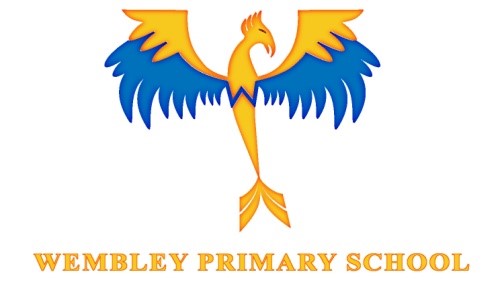 Like the phoenix we Rise to our challenges Strengthen our Learning and Shine in our community At Wembley Primary School we have the right to Contents1. Aims                                                                                                   2. Our school’s legal duties under the Equality Act 2010.3. Limiting the cost of school uniform	4. Expectations for school uniform	5. Expectations for our school community	6. Monitoring arrangements	7. Links to other policies	1. AimsThis policy aims to: Set out our approach to requiring a uniform that is of reasonable cost and offers the best value for money for parents and carersExplain how we will avoid discrimination in line with our legal duties under the Equality Act 2010Clarify our expectations for school uniform2. Our school’s legal duties under the Equality Act 2010The Equality Act 2010 prohibits discrimination against an individual based on the protected characteristics, which include sex, race, religion or belief, and gender reassignment. To avoid discrimination, our school will: Make sure that our uniform costs the same for all pupilsAllow all pupils to have long hair (though we reserve the right to ask for this to be tied back) Allow all pupils to style their hair in the way that is appropriate for school yet makes them feel most comfortable Allow pupils to request changes to swimwear for religious reasons (Swimwear must conform to the swimming pool’s health and safety rules)Allow pupils to wear headscarves and other religious or cultural symbols (unless cultural symbols are a health and safety risk) Allow for adaptations to our policy on the grounds of equality by asking pupils or their parents to get in touch with The Headteacher, Mrs Taylor-Kent who can answer questions about the policy and respond to any requests.Not list uniform items based on sex, to give all pupils the opportunity to wear the uniform they feel most comfortable in or that most reflects their self-identified gender3. Limiting the cost of school uniform Our school has a duty to make sure that the uniform we require is affordable, in line with statutory guidance from the Department for Education on the cost of school uniform. We understand that items with distinctive characteristics (such as branded items, or items that have to have a school logo or a unique fabric/colour/design) cannot be purchased from a wide range of retailers and that requiring many such items limits parents’ ability to ‘shop around’ for a low price.  We will make sure our uniform:Is available at a reasonable cost Provides the best value for money for parents/carersWe will do this by: Avoiding specific requirements for items pupils could wear on non-school days, such as coats, bags and shoes Keeping the number of optional branded items to a minimum, so that the school’s uniform can act as a social leveler Not including different uniform requirements for different year/class/house groupsNot including different uniform requirements for extra-curricular activities Making sure that arrangements are in place for parents to acquire second-hand uniform items Avoiding frequent changes to uniform specifications and minimising the financial impact on parents of any changesConsulting with parents and pupils on any proposed significant changes to the uniform policy and carefully considering any complaints about the policy 4. Expectations for school uniform4.1 Our school’s uniformBranded itemsSchool JumperSchool book bag reception-year 2Optional branded itemsHouse Colour PE T ShirtGeneric Items (Non-branded items)Grey/Black skirt, pinafore dress or trousersWhite polo shirt or white cotton shirtBlack, red or white tights or socksBlack ShoesA plain white, black or red Hijab(Nursery Grey or black joggers)Summer Uniform (Optional)Red and White summer dressGrey/Black smart shortsPE UniformHouse colour T ShirtBlack plimsolls or trainers with non-marking solesBlack or navy PE shorts/joggers/leggingsSwimmingChildren to wear one of the followingSwimming costume (no bikinis)Modesty swim suitsSwimming trunks/swimming shorts& all children to wear a swimming capJewelleryNo jewellery should be worn at schoolNo ‘smar’t watchesSmall stud earrings are permitted4.2 Where to purchase itSchool branded items can be purchased on line through parent pay. Items can then be picked up from school.All other uniform can be purchased from any school uniform retailer.Second hand uniform will be available at the end of term.Reviewed:Approved byDate of next review02/2302/25Completed by:  Annmarie Taylor-KentCompleted by:  Annmarie Taylor-KentCompleted by:  Annmarie Taylor-Kent